Declaration

I hereby declare that the above cited information is true to the best of my knowledge and belief, if given a chance, I can prove myself.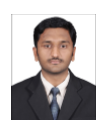 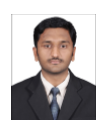 SHABEER.208985@2freemail.com SHABEER.208985@2freemail.com SHABEER                                             .


Skill Set 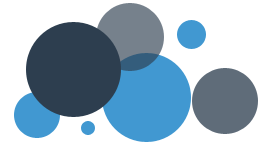 SHABEER                                             .


Skill Set Career SummaryMicrosoft Certified System Administrator (MCSA)  with 10 years of experience in IT Support  Expertise in providing IT Support to across UAE, Qatar and Saudi Arabia Branches Supported and monitored the existing infrastructure, supervised preventative maintenance and backup as well as performed other regular support activities to ensure effectiveness Developed cost estimates and recommended systems development as well as upgradations to existing systems; evaluated infrastructure services equipment and software for purchaseLed the management of hardware and software throughout the organization including servers, employee desktops/laptops, network / voice infrastructure, internal networks, peripherals, and wiringGood analytical and troubleshooting skills in Windows platform Analytical and quality-oriented professional with an eye for detail Critical Strengths & CompetenciesCritical Strengths & CompetenciesCritical Strengths & CompetenciesCareer Timeline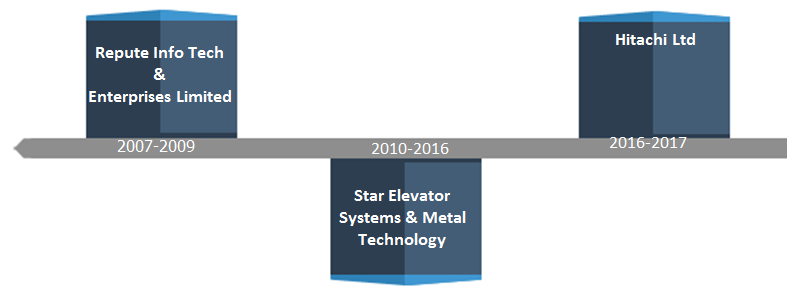 Career TimelineCareer Timeline